Tin Can WindchimesSupplies:cleaned out tin canspaintstringhammernailmetal washers or nutsglitter (optional) tape (optional)Directions:Remember to check over your cans for sharp edges. I taped around the rims of the cans to prevent any cuts.Paint the outside of the tin cans with washable tempera paint.After the paint dried, punch holes in the bottom of the tin cans.String a long piece of yarn through the holes and tie two washers onto the end of the string, inside the tin cans. One washer is used to hold the yarn in place, the other is placed at the end of the string to make a lovely clanking sound when it hits the tin can.You could also use nuts or rocks instead of washers. Something that is hard enough to make a noise when it hits the can.
Once you’ve tied on your washers to the wind chimes, test out the noise it makes!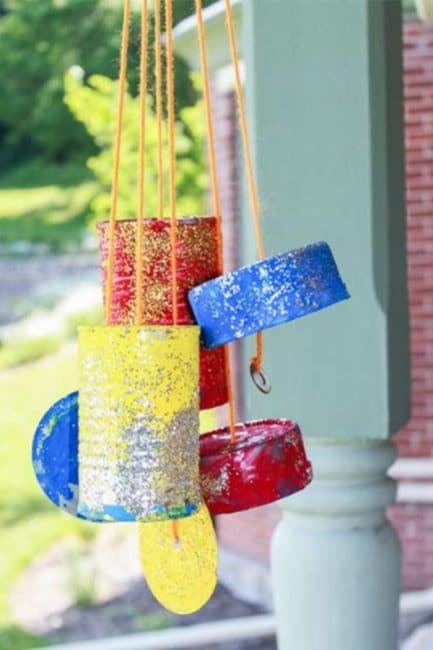 